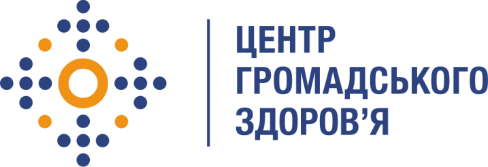 Державна установа «Центр громадського здоров’яМіністерства охорони здоров’я України» оголошує конкурс для відборуконсультанта з удосконалення нормативної бази у сфері ВІЛм. Київ										Назва позиції: Консультант з удосконалення нормативної бази у сфері ВІЛКількість позицій: 1Регіони діяльності: м. КиївПеріод виконання робіт: червень-вересень 2021 рокуРівень зайнятості: часткова зайнятістьЗагальна інформація: Конкурс проводиться в рамках проекту «Посилення спроможності лікування ВІЛ/СНІД в Україні в рамках Надзвичайної ініціативи Президента США з надання допомоги у боротьбі з ВІЛ/СНІД (PEPFAR)», що впроваджується Державною установою «Центр громадського здоров'я Міністерства охорони здоров’я України» (далі – ДУ «Центр громадського здоров'я МОЗ України», ЦГЗ) за підтримки Федерального агентства «Центри контролю та профілактики захворювань США» (CDC) в рамках Надзвичайної ініціативи Президента США з надання допомоги у боротьбі з ВІЛ/СНІД (PEPFAR). Строк реалізації проекту з 04 квітня 2017 року до 29 вересня 2022 року.Діяльність проекту направлена на реалізацію наступних цілей:Підвищення ефективності використання стратегічної інформації.Посилення національної системи епідеміологічного нагляду за ВІЛ.Впровадження системи управління/поліпшення якості в лабораторіях щодо діагностики ВІЛ-інфекції та клінічного моніторингу.Мета конкурсу Метою конкурсу є відбір консультанта на посаду «Консультант з удосконалення нормативної бази у сфері ВІЛ». Предметом конкурсу є конкурсна заявка/резюме, яка супроводжується іншими документами, що підтверджують кваліфікацію та досвід конкурсанта. Вимоги до кандидата: Вища юридична освіта; Практичний стаж роботи за фахом не менше п’яти років;Досвід з методологічного супроводу та інформаційного забезпечення проектів нормативно-правової документації; Знання ділової української мови;Досвід консультування з питань медичної діяльності, організації надання медичної допомоги (бажано); Досвід у питаннях взаємодії з органами державної виконавчої влади з питань супроводу та погодження проектів нормативно – правових актів, а також з реєстрації наказів в Міністерстві юстиції України тощо.Учасник конкурсу має підтвердити кваліфікацію та відповідність встановленим критеріям відбору спеціалістів документально (копіями відповідних документів). Основні обов’язки: 1) Надання юридичних консультацій і пропозицій, підготовка відповідей на запити проектних та програмних менеджерів проекту; 2) Участь у робочих зустрічах, нарадах, перемовинах (в тому числі – онлайн) зі стейкхолдерами (представники зацікавлених органів влади, організацій громадянського суспільства, законодавчих органів і т.д.) щодо обговорення прийняття проектів наказів МОЗ України у сфері протидії ВІЛ;3) Юридична експертиза та підготовка супровідних документів для погодження структурними підрозділами МОЗ України та зацікавленими сторонами НПА у сфері протидії ВІЛ:- змін до наказу МОЗ України № 794 від 05.04.2019 «Про удосконалення системи управління якістю лабораторних досліджень у сфері протидії ВІЛ-інфекції/СНІДу»;- перегляду/скасування наказу МОЗ № 388 від 11.05.2010 «Про удосконалення діагностики ВІЛ-інфекції» (у рамках проекту нового Протоколу ПТВ);- змін до наказу МОЗ України № 182 від 21.03.2012 «Про затвердження форм первинної облікової документації і звітності з питань моніторингу лікування ВІЛ-інфікованих осіб та інструкцій щодо їх заповнення»;- перегляду/скасування наказу МОЗ України № 415 від 22.11.2005 «Про удосконалення добровільного консультування і тестування на ВІЛ-інфекцію» та супровід нового Протоколу ПТВ;- перегляду/скасування наказу МОЗ України № 114 від 14.02.2012 «Про організацію надання послуг  консультування і тестування на ВІЛ-інфекцію, гепатити В і С, інфекції, що передаються статевим шляхом, у мобільних пунктах та мобільних амбулаторіях».Очікувані результати: Підготовлені для погодження Особисті якості та навички: особа, яка обіймає цю посаду, має бути дисциплінованою, організованою, здатною працювати самостійно на результат та в умовах напруженого графіку, уважною до деталей, вміти працювати з точною інформацією.Оплата послуг: Передбачається фіксована оплата послуг консультанта згідно з укладеною угодою між ДУ «Центр громадського здоров'я МОЗ України» та консультантом, яка сплачується після отримання та затвердження акту приймання-передачі наданих послуг та звіту про роботу з додатковою документацією на паперових та електронних носіях. Резюме мають бути надіслані електронною поштою на адресу: vacancies@phc.org.ua. В темі листа, будь ласка, зазначте: «201 - 2021 Консультант з удосконалення нормативної бази у сфері ВІЛ».Термін подання документів – до 31 травня 2021 року, реєстрація документів 
завершується о 18:00.За результатами відбору резюме кандидати будуть запрошені до участі у співбесіді. У зв’язку з великою кількістю заявок, ми будемо контактувати лише з кандидатами, запрошеними на співбесіду. Умови завдання та контракту можуть бути докладніше обговорені під час співбесіди.Державна установа «Центр громадського здоров’я Міністерства охорони здоров’я України» залишає за собою право повторно розмістити оголошення про вакансію, скасувати конкурс на заміщення вакансії, запропонувати посаду зі зміненими обов’язками чи іншою тривалістю контракту.